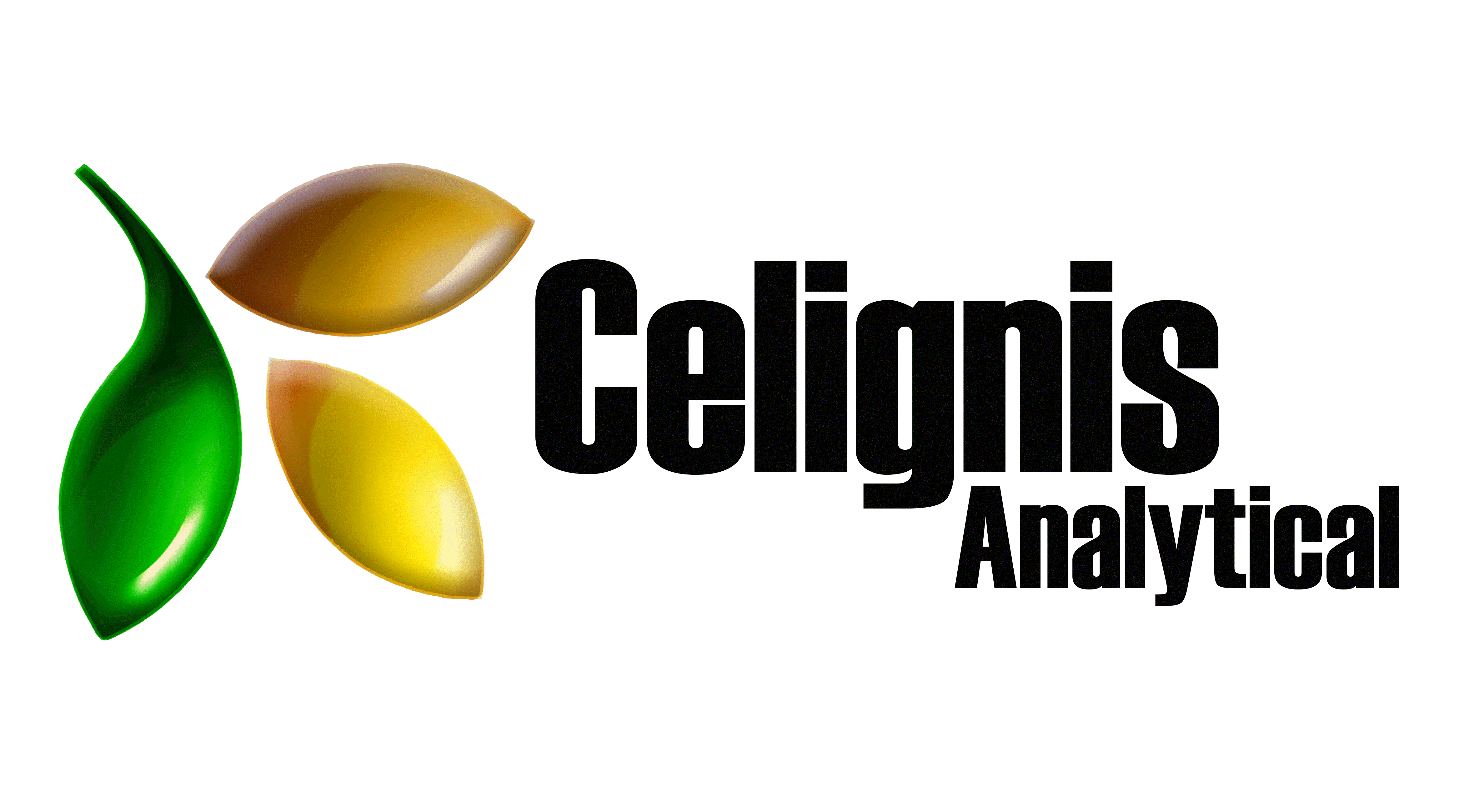 Description of items:		Laboratory Address:Laboratory Address:Registered Company Address:Celignis Limited,Celignis Limited,Celignis Limited,Unit 11 Holland Road,Unit 11 Holland Road,Unit 4 Mill Court,Plassey Technology Park,Plassey Technology Park,Upper William Street,Castletroy,Castletroy,Limerick, IrelandLimerick,Limerick,VAT #: IE 3222182CH, CRO #: 530224IrelandIrelandinfo@celignis.com, www.celignis.com(353) 89 455 5582, (353) 61 518 440IDSample TypeSourceCommentHS CodeContains Animal or Animal-Derived ProductsCommercial Value (€)